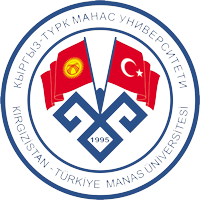 www.manas.edu.kgKIRGIZİSTAN TÜRKİYE MANAS ÜNİVERSİTESİSosyal Bilimler FakültesiEğitim Bilimleri BölümüDERS İZLENCESİDers KoduDers Adı (Kırgızca)Ders Adı (Türkçe)YarıyılHaftalık SaatKredisiAKTSPDR-401Изилдөө методдоруAraştırma YöntemleriVII2+23SeviyesiLisansDers TürüZorunluKoordinatörüProf. Dr. Akmatali ALİMBEKOVDers VerenProf. Dr. Nadir ÇELİKÖZDers DiliTürkçeYardımcılarDerslikDersin AmacıBu derste ogrenciler, Bilim ve temel kavramlar (olgu, bilgi, mutlak v.b.), bilim tarihine ilişkin temel bilgiler, bilimsel araştırmanın yapısı, bilimsel yöntemler ve bu yöntemlere ilişkin farklı görüşler, problem, araştırma modeli, evren ve örneklem, verilerin toplanması ve veri toplama yöntemleri (nicel ve nitel veri toplama teknikleri), verilerin kaydedilmesi, analizi, yorumlanması ve raporlaştırılmasını öğreneceklerdir.   Dersin KaynaklarıDersin KaynaklarıDersin KaynaklarıDersin KaynaklarıDersin KaynaklarıKaynakKaynakKaynak TürüKaynak TürüBüyüköztürk, Ş., Çakmak, E. K., Akgün, Ö. E., Karadeniz, Ş. ve Demirel, E (2008). Bilimsel Araştırma Yöntemleri. Pegem Akademi Yayınevi, Ankara.Büyüköztürk, Ş., Çakmak, E. K., Akgün, Ö. E., Karadeniz, Ş. ve Demirel, E (2008). Bilimsel Araştırma Yöntemleri. Pegem Akademi Yayınevi, Ankara.KitapKarasar, N. (2010). Araştırmalarda Rapor Hazırlama. Nobel Yayınevi, Ankara.Karasar, N. (2010). Araştırmalarda Rapor Hazırlama. Nobel Yayınevi, Ankara.KitapBüyüköztürk, Ş. (2007). Sosyal Bilimler İçin Veri Analizi El Kitabı. Pegem Akademi Yayınevi, Ankara.Büyüköztürk, Ş. (2007). Sosyal Bilimler İçin Veri Analizi El Kitabı. Pegem Akademi Yayınevi, Ankara.KitapBalcı, A. (2012). Sosyal Bilimlerde Araştırma: Yöntem, Teknik ve İlkeler. Ankara: Pegem Akademi Yayıncılık.Balcı, A. (2012). Sosyal Bilimlerde Araştırma: Yöntem, Teknik ve İlkeler. Ankara: Pegem Akademi Yayıncılık.KitapYıldırım, A., & Şimşek, H. (2008). Sosyal Bilimlerde Nitel Araştırma Yöntemleri. Ankara: Seçkin Yayıncılık.Yıldırım, A., & Şimşek, H. (2008). Sosyal Bilimlerde Nitel Araştırma Yöntemleri. Ankara: Seçkin Yayıncılık.KitapDersin Öğrenme ÇıktılarıDersin Öğrenme ÇıktılarıBilimsel araştırma yöntemi ile ilgili temel kavramları tanımlar.Bilimsel araştırma önerisi hazırlama sürecini açıklar.Bilimsel araştırma önerisi hazırlama sürecini uygular.Alanyazın ve kaynak tarama çalışması yapar.Haftalık Ders İçeriğiHaftalık Ders İçeriğiHaftaDersin Konusu1. HaftaBilim ve Bilimsel Yöntem, Araştırma, Araştırma Eğitiminin Önemi ve Planlanması2. HaftaBilimsel Araştırma Yöntemlerinde Teknolojinin Yeri ve Önemi3. HaftaBilimsel Araştırma Önerisi Hazırlama Süreci: Giriş Problem, Amaç, Önem4. HaftaBilimsel Araştırma Önerisi|Hazırlama Süreci: Varsayımlar, Sınırlılıklar, Tanımlar5. HaftaBilimsel Araştırma Önerisi Hazırlama Süreci: Literatür Taraması Kaynak Tarama Araştırması6. HaftaBilimsel Araştırma Önerisi Hazırlama Süreci: KaynakTarama, Kuramsal Boyut, İlgili Kaynaklar7. HaftaAraştırma Modeli ve Türleri: Tarama Modelleri8. HaftaAraştırma Modeli ve Türleri: Deneme Modelleri9. HaftaEvren ve Örneklem (Çalışma Grubu)10. HaftaARA SINAV11. HaftaVeriler ve Toplanması: Veri, Veri Türleri12. HaftaNicel Veri Toplama Yöntemleri, Nitel Veri Toplama Yöntemleri13. HaftaÖlçme ve Ölçme Aracı: Güvenirlik, Geçerlik14. Haftaİstatistik Temel Kavramlar15. HaftaBilimsel Araştırma Önerisi Hazırlama Süreci:Bulgu ve Yorumlar16. HaftaBilimsel Araştırma Önerisi Hazırlama Süreci: 5. Sonuç ve Öneriler, Ekler, Kaynakça FİNAL SINAVIÖlçme  Değerlendirme BiçimiÖlçme  Değerlendirme BiçimiÖlçme  Değerlendirme BiçimiÖlçme  Değerlendirme BiçimiDeğerlendirme AracıAdetKatkı (%)Katkı YüzdesiÖdevlerKısa SınavVize14040Uygulamalar (Lab)Final ProjesiFinal16060Ders (Teorik)ProjeAraştırmaDers Dışı FaaliyetBitirme Tezi